At Aquatech Amsterdam 2023 our company will introduce the following new product, service or concept, which has not previously been exhibited at Aquatech Amsterdam before.
Please note: all fields marked * are compulsory.Contact* Contact email*Brand (max. 50 characters)*Official product name (max. 50 characters)*Product description in English (max. 400 characters, including spaces)*Market segment to which your entry (product/service) belongs:Name of original manufacturer (max. 50 characters).*Country of origin of manufacturer*Name of designer (max. 50 characters).*Country of designer*Motivation
Please motivate why YOUR product is an unique innovation and should win the award you have selected.
Note: Clarity will assist the jury in their task. Preferably in bullet points, think about your USP’s. Max. 1000 characters (including dots and spaces) for each item.*This product/services is new in:* the World Europe the NetherlandsInnovation Awards category
Please note: you decide for which award you want to be nominated. The jury will not decide this for you.
Select the award category for which you want to subscribe:*Your new product is interesting for end-users in one of the following sectors: Food & beverage Oil & gas Energy/power Pharmaceutical Agriculture Pulp and paper Horticulture Municipal sector None of the aboveUpload image (only jpg, jpeg, png, gif, tiff/tif and bmp format)* Market introduction date.
The product/service must have been introduced after 5 November 2021.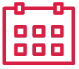 Embargo
Please note: if you register this product for the Innovation Award, after 30th of September 2023 the product will be published (on the website & to the press) so confidentially is no longer valid.Retail price of the product
(excl VAT)*Retail price of the product to be decided.1. Upload image - (only jpg, jpeg, png, gif, tiff/tif and bmp format)* 2. Upload image - (only jpg, jpeg, png, gif, tiff/tif and bmp format)* 3. Upload image - (only jpg, jpeg, png, gif, tiff/tif and bmp format) 4. Upload image - (only jpg, jpeg, png, gif, tiff/tif and bmp format) 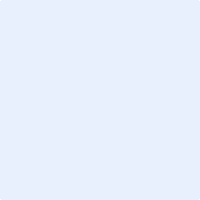 Share a video of the product by using a YouTube or Vimeo link
Enter only 1 link.
This information is optional and of secondary importance. It is not leading in the jury’s decision, but it can help the jury to visualize the operation of the product.Extra video Enter only 1 YouTube/Vimeo link.Manual
Please upload documentation and/or brochure of the product/service/concept.
You can only upload .PDF, .DOC, .DOCX, .PPT, .PPTX, .TXT, .XLS, .XLSX, .PPS and .CSV formats. (Please send by email)I hereby declare that I have read and agree with the conditions of participation of the Innovation Award of Aquatech Amsterdam 2023 and believe the product entered meets all criteria.*I hereby give RAI Amsterdam permission to invoice me the registration costs of € 100.00 (excl. VAT)*Note: total of all uploads in this form may not exceed 12 mb.These texts can be edited based upon the information you have provided. Please note that RAI Amsterdam takes no responsibility for possible inaccuracies and/or incomplete information 